ПОЯСНИТЕЛЬНАЯ ЗАПИСКАРабочая программа по алгебре 8 класса ориентирована на использование учебно-методического комплекта: Мордкович, А.Г. Алгебра. 8 класс. Рабочая программа по алгебре для 8 класса рассчитана на 136 часов в год (4 часа в неделю), Увеличение количества часов на 1 час в неделю на изучение алгебры объясняется увеличением количества часов на изучение данного предмета в учебном плане школы на 2020-2021 учебный год за счет часов части учебного плана, формируемой участниками образовательных отношений. Таким образом, общее количество часов за  год увеличено на 34 часа, что позволяет более глубоко  изучить наиболее трудные для учащихся темы, включить в изучение дополнительные темы повышенного уровня к разделам учебника, рассмотреть большее количество разнообразных задач и упражнений по изучаемым темам, что способствует расширению и углублению знаний и умений учащихся по предмету, а также развитию способностей, математического мышления и интересов учащихся.СОДЕРЖАНИЕ УЧЕБНОГО ПРЕДМЕТАРаздел 1. Алгебраические дроби. 28ч.Понятие алгебраической дроби. Основное свойство алгебраической дроби. Сокращение алгебраических дробей. Сложение и вычитание алгебраических дробей.  Умножение и деление алгебраических дробей. Возведение алгебраической дроби в степень. Рациональное выражение. Рациональное уравнение. Решение рациональных уравнений (первые представления). Степень с отрицательным целым показателем.Раздел 2. Функция . Свойства квадратного корня. 22ч.Рациональные числа. Понятие квадратного корня из неотрицательного числа. Иррациональные числа. Множество действительных  чисел. Функция , её свойства и график. Выпуклость функции. Область значений функции. Свойства квадратных корней. Преобразование выражений, содержащих операцию извлечения квадратного корня. Освобождение от иррациональности в знаменателе дроби. Модуль действительного числа. График функции . Формула .Раздел 3. Квадратичная функция. Функция . 21ч.Функция , её график, свойства. Функция , её свойства, график. Гипербола. Асимптота. Построение графиков функций , , ,  по известному графику функции . Квадратный трёхчлен. Квадратичная функция, её свойства и график. Понятие ограниченной функции. Построение и чтение графиков  кусочных функций, составленных из функций , , , , , . Графическое решение квадратных уравнений.Раздел 4. Квадратные уравнения. 24ч.Квадратное уравнение. Приведённое (не приведённое) квадратное уравнение. Полное (неполное) квадратное уравнение. Корень квадратного уравнения. Решение квадратного уравнения методом разложения на множители, методом выделения полного квадрата. Дискриминант. Формулы корней квадратного уравнения. Параметр. Уравнение с параметром (начальные представления).Алгоритм решения рационального уравнения. Биквадратное уравнение. Метод введения новой переменной.Рациональные уравнения как математические модели реальных ситуаций. Частные случаи формулы корней квадратного уравнения.Теорема Виета. Разложение квадратного трёхчлена на линейные множители. Иррациональное уравнение. Метод возведения в квадрат.Раздел 5. Неравенства. 20ч.Свойства числовых неравенств. Неравенство с переменной. Решение неравенств с переменной. Линейное неравенство. Равносильные неравенства. Равносильное преобразование неравенства. Квадратное неравенство. Алгоритм решения квадратного  неравенства. Возрастающая функция. Убывающая функция. Исследование функций на монотонность (с использованием свойств  числовых неравенств). Приближённые значения действительных чисел, погрешность приближения, приближение по недостатку и по избытку. Стандартный вид числа.Раздел 6. Элементы описательной статистики. 5ч.Статистические характеристики: среднее арифметическое, размах, мода.  Представление данных в виде таблиц, диаграмм, графиков. Средние результаты измерений.  Понятие о статистическом выводе на основе выборки.Раздел 7. Обобщающее повторение. 11ч.ПЛАНИРУЕМЫЕ РЕЗУЛЬТАТЫ  ОСВОЕНИЯ УЧЕБНОГО ПРЕДМЕТАЛичностными результатами освоения выпускниками основной школы программы по алгебре являются:умение ясно, точно, грамотно излагать свои мысли в устной и письменной форме, понимать смысл поставленной задачи, выстраивать аргументацию, приводить примеры и контрпримеры;критичность мышления, умение распознавать логически некорректные высказывания, отличать гипотезу от факта;представление о математической науке как сфере человеческой деятельности, об этапах ее развития, о ее значимости для развития цивилизации;креативность мышления, инициатива, находчивость, активность при решении математических задач;умение контролировать процесс и результат учебной математической деятельности;способность к эмоциональному восприятию математических объектов, задач, решений, рассуждений.Метапредметными результатами освоения выпускниками основной школы программы по алгебре   являются:умение видеть математическую задачу в контексте проблемной ситуации в других дисциплинах, в окружающей жизни;умение находить в различных источниках информацию, необходимую для решения математических проблем, и представлять ее в понятной форме, принимать решение в условиях неполной и избыточной, точной и вероятностной информации;умение понимать и использовать математические средства наглядности (графики, диаграммы, таблицы и др.) для иллюстрации, интерпретации, аргументации;умение выдвигать гипотезы при решении учебных задач и понимать необходимость их проверки;умение применять индуктивные и дедуктивные способы рассуждений, видеть различные стратегии решения задач;понимать сущности алгоритмических предписаний и умение действовать в соответствии с предложенным алгоритмом;умение самостоятельно ставить цели, выбирать и создавать алгоритмы для решения учебных математических проблем;умение планировать и осуществлять деятельность, направленную на решение задач исследовательского характера;первоначальные представления об идеях и методах математики как универсальном языке науки и техники, средстве моделирования явлений и процессов.Предметными результатами освоения выпускниками основной школы программы по алгебре являются:Предметная область «Арифметика»переходить от одной формы записи чисел к другой, представлять десятичную дробь в виде обыкновенной и обыкновенную в виде десятичной, записывать большие и малые числа с использованием целых степеней десятки;выполнять арифметические действия с рациональными числами, сравнивать рациональные и действительные числа, находить в несложных случаях значения степеней с целыми показателями, находить значения числовых выражений;округлять целые числа и десятичные дроби, находить приближения чисел с недостатком и избытком, выполнять оценку числовых выражений;пользоваться основными единицами длины, массы, времени, скорости, площади, объема, выражать более крупные единицы через более мелкие и наоборот;решать текстовые задачи, включая задачи, связанные с отношением и пропорциональностью величин, с дробями и процентами.Использовать приобретенные знания и умения в практической деятельности и повседневной жизни для:решения несложных практических расчетных задач, в том числе с использованием при необходимости справочных материалов, калькулятора, компьютера;устной прикидки и оценки результата вычислений, проверки результата вычисления с использованием различных приёмов;интерпретации результатов решения задач с учетом ограничений, связанных с реальными свойствами рассматриваемых процессов и явлений.Предметная область «Алгебра»Составлять буквенные выражения и формулы по условию задач; осуществлять в выражениях и формулах числовые подстановки     и выполнять соответствующие вычисления, осуществлять подстановку одного выражения в другое, выражать из формул одну переменную через остальные;выполнять основные действия со степенями с целыми показателями, с многочленами и с алгебраическими дробями, выполнять разложение многочленов на множители, выполнять тождественное преобразования рациональных выражений;решать линейные и квадратные уравнения, системы двух линейных уравнений с двумя переменными;решать текстовые задачи алгебраическим методом, интерпретировать полученный результат, проводить отбор решений исходя из  формулировки задачи;изображать числа точками на координатной плоскости;определять координаты точки плоскости, строить точки с заданными координатами.Использовать приобретенные знания и умения в практической деятельности и повседневной жизни для:выполнения расчетов по формулам, составления формул, выражающих зависимости между реальными величинами, нахождения нужной формулы в справочниках материалах;моделирования практических ситуаций и исследования построенных моделей с использованием аппарата алгебры;описания зависимостей между физическими величинами соответствующими формулами при исследовании несложных практических ситуаций.Предметная область «Элементы логики, комбинаторики, статистики и теории вероятностей»Проводить несложные доказательства, получать простейшие следствия из известных или ранее полученных утверждений, оценивать логическую правильность рассуждений, использовать примеры для иллюстрации и контрпримеры   для опровержения утверждений;извлекать информацию, представленную в таблицах, диаграммах, графиках, составлять таблицы, строить диаграммы и графики;решать комбинаторные задачи путем систематического перебора возможных вариантов и с использованием правила умножения;вычислять средние значения результатов измерений;находить частоту события, используя собственные наблюдения и готовые статистические данные;находить вероятности случайных событий в простейших случаях.Использовать приобретенные знания и умения в практической деятельности и повседневной жизни для:выстраивания аргументации при доказательстве и в диалоге;распознавания логически некорректных рассуждений;записи математических утверждений, доказательств;анализа реальных числовых данных, представленных в виде диаграмм, графиков, таблиц;решение практических задач в повседневной и профессиональной деятельности с использованием действий с числами, процентов, длин, площадей, объемов, времени, скорости;решение учебных и практических задач, требующих систематического перебора вариантов;сравнение шансов наступления случайных событий, оценки вероятности случайного события в практических ситуациях, сопоставления модели с реальной ситуацией;понимания статистических утверждений.№Раздел учебной программы, темаХарактеристика основных видов деятельности ученика (на основе учебных действий1Повторение курса алгебры 7 классаПовторение курса алгебры 7 класса1Числовые и алгебраические выражения. Свойства степени с натуральным показателем. Формулы сокращенного умножения. Функция и ее свойства.Актуализация знаний за курс алгебры 7 класса2Глава 1. Алгебраические дробиГлава 1. Алгебраические дроби2Основные понятия. Основное свойство алгебраической дроби. Сложение и вычитание алгебраических дробей с одинаковыми знаменателями. Сложение и вычитание алгебраических дробей с разными знаменателями. Умножение и деление алгебраических дробей. Возведение алгебраической дроби в степень. Преобразование рациональных выражений. Первые представления о решении рациональных уравнений. Степень с отрицательным целым показателем.Представление о допустимых значениях алгебраической дроби и умение их находить. Знание основного свойства алгебраической дроби и умение применять его для преобразования дробей; умение выполнять действия с алгебраическими дробями, доказывать тождества. Понятие степени с целым показателем, умение вычислять значения степеней с отрицательным показателем, иллюстрировать примерами свойства степени с целым показателем. Первичные представления о рациональных уравнениях, методах их решения, отборе корней.УУДУмение ставить цели, планировать свою деятельность, осуществлять самоконтроль и самооценку. Умение находить информацию в учебнике по заданной теме. Умение вести диалог, умение слушать, аргументировано высказывать свои суждения. Умение работать по правилу, алгоритму, по аналогии. Умение анализировать свои действия, прогнозировать и оценивать результат. Умение взаимодействовать с товарищами по классу, работать в паре и группе.3Глава 2. Функция . Свойства квадратного корняГлава 2. Функция . Свойства квадратного корня3Рациональные числа. Понятие квадратного корня из неотрицательного числа. Иррациональные числа. Множество действительных чисел. Функция , ее свойства и график. Свойства квадратных корней. Преобразование выражений, содержащих операцию извлечения квадратного корня. Модуль действительного числа.Систематизация знания о рациональных числах, понятия иррационального числа, множества действительных чисел. Умение находить приближения рациональных и иррациональных чисел, сравнивать и упорядочивать действительные числа. Освоение понятие квадратного корня из неотрицательного числа, умение строить график функции , описывать ее свойства, использовать график для нахождения квадратных корней и оценки их приближенных значений, вычислять квадратные корни с помощью калькулятора.  Умение исследовать и доказывать свойства квадратных корней, применять их для преобразования выражений. Освоение понятие модуля действительного числа, функции , умение строить ее график и описывать свойства, умение строить графики кусочных функций, описывать их свойства на основе графических представлений, использовать функциональную символику, строить речевые конструкции с использованием функциональной терминологии.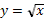 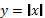 УУДУмение ставить цели, планировать свою деятельность, осуществлять самоконтроль и самооценку. Умение читать математический текст и находить информацию в учебнике по заданной теме. Умение на наглядно-интуитивном уровне проводить наблюдение, исследование, анализ, делать выводы. Умение переводить информацию с наглядно-интуитивного уровня на рабочий уровень восприятия. Умение работать по правилу, алгоритму, образцу. Умение осуществлять прикидку и оценку результата действий, примерно определять положение точки на числовой прямой. Умение логически мыслить, рассуждать, доказывать утверждения.Умение вести диалог, умение слушать, аргументировано высказывать свои суждения. Умение взаимодействовать с товарищами по классу в деловой ситуации.4Глава 3. Квадратичная функция. Функция Глава 3. Квадратичная функция. Функция 4Функция , ее свойства и график. Функция , ее свойства и график.Как построить график функции , если известен график функции . Как построить график функции , если известен график функции . Как построить график функции , если известен график функции . Функция , ее свойства и график. Графическое решение квадратных уравнений.Умение вычислять значения функций, заданных формулами, составлять таблицы значений функции, распознавать виды изучаемых функций, строить графики, описывать свойства функций, осуществлять параллельный перенос графика функциина координатной плоскости. Умение использовать функциональную символику для записи разнообразных фактов, связанных с рассматриваемыми функциями; использовать функционально-графические представления для решения и исследования уравнений, решения систем уравнений и неравенств.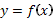 УУДУмение ставить цели, планировать свою деятельность, осуществлять самоконтроль и самооценку. Умение осознанно читать математический текст, находить информацию в учебнике по заданной теме. Умение на наглядно-интуитивном уровне проводить наблюдение, исследование, анализ, делать выводы. Умение переводить информацию с наглядно-интуитивного уровня на рабочий уровень восприятия.  Умение решать по образцу и алгоритму, проводить аналогии. Умение осуществлять проектную деятельность.Умение вести диалог, умение слушать, аргументировано высказывать свои суждения. Умение быстро включаться в деятельность, взаимодействовать с товарищами по классу в деловой ситуации. 5Глава 4. Квадратные уравненияГлава 4. Квадратные уравнения5Основные понятия. Формулы корней квадратных уравнений. Рациональные уравнения.Рациональные уравнения как математические модели реальных ситуаций. Еще одна формула корней квадратного уравнения. Теорема Виета. Иррациональные уравнения.Освоение понятия квадратного уравнения, умение распознавать квадратные уравнения, проводить исследование на предмет количества корней квадратного уравнения по дискриминанту и коэффициентам, умение применять формулы корней для решения квадратных уравнений. Умение решать рациональные уравнения и уравнения, сводящиеся к квадратным, умение решать текстовые задачи алгебраическим методом: составлять математическую модель – квадратное либо рациональное уравнение, решать его и интерпретировать результат.УУДУмение ставить цели, планировать свою деятельность, прогнозировать результат, осуществлять самоконтроль и самооценку. Умение читать математический текст и находить информацию в учебнике по заданной теме. Умение проводить анализ, исследование, делать выводы. Умение проводить доказательство утверждений. Умение выполнять действия по формуле, правилу, образцу. Умение моделировать с помощью уравнений реальные ситуации. Умение осуществлять мини проектную деятельность. Умение вести диалог, умение слушать, аргументировано высказывать свои суждения. Умение взаимодействовать с товарищами по классу в деловой ситуации, работать в паре и группе.6Глава 5. НеравенстваГлава 5. Неравенства6Свойства числовых неравенств. Исследование функций на монотонность. Решение линейных неравенств. Решение квадратных неравенств.Приближенные значения действительных чисел. Стандартный вид положительного числа.Знание свойств числовых неравенств, умение иллюстрировать их на координатной прямой, применять при исследовании функции на монотонность, доказательстве и решении неравенств. Умение распознавать линейные и квадратные неравенства, решать их, показывать решение неравенства в виде числового промежутка на числовой прямой. Умение находить приближенные значение числа с недостатком и с избытком, умение прикидывать и примерно оценивать результат. Умение представлять числа в стандартном виде и выполнять арифметические действия с числами, записанными в стандартном виде, использовать запись числа в стандартном виде для выражения размеров объектов, длительности процессов в реальном мире, сравнивать числа, записанные в стандартном виде.УУДУмение ставить цели, планировать свою деятельность, прогнозировать результат, осуществлять самоконтроль и самооценку. Умение читать математический текст и находить информацию в учебнике по заданной теме. Умение проводить наблюдение, сравнение, анализ, исследование, обобщение. Умение работать по правилу и образцу.Умение выполнять прикидку, оценку  размера объектов, длительности реальных процессов. Умение осуществлять мини проектную деятельность. Умение вести диалог, умение слушать, аргументировано высказывать свои суждения. Умение взаимодействовать с товарищами по классу в деловой ситуации, работать в паре и группе.7Обобщающее повторениеОбобщающее повторение7Алгебраические дроби. Функция . Свойства квадратного корня. Квадратичная функция. Функция . Квадратные уравнения. Неравенства.